Meeting MinutesGirdwood Trails CommitteeRegular Monthly Meeting -- Tuesday, May 3, 2016Meet at Glacier Ranger District Office, 7pmHike on Beaver Pond TrailCall to Order, 7:00 Carolyn Brodin, Chair 
Agenda Approved 
April 5 meeting minutes approvedIntroduction of Guests/PresentationsMolly Hickox presented that several teachers at the school are collaborating on a curriculum for the schools that uses outdoor education to present information on history, geology, etc of the local area.  They applied for a KMTA grant to help in funding the project, match will be met by teachers volunteer time.  Grant sponsor is Girdwood IncMolly wants to know that Trails Committee supports the project.Trails Committee states that they are in support of the project and offer to write a letter of support if needed. Old BusinessHike Beaver Pond Trail to establish scope of SCA summer trail work for 2016Student Conservation Association will be in Girdwood for 3 week (15 days) in June/July.Group will be 6 person crew plus 1 crew leader.Group hiked the trail to the beaver ponds.Discussed fixing side hilling and eroding trail from trailhead to edge of State Parks land.This will involve widening the trail and ditching the uphill side, adding drainage as needed and graveling over roots.Group looked at the big switchback that follows a drainage.  It is possible that re-routing this portion of trail will be a focus in the future.  This is a larger project than group wants to take on at this time, as it would likely take all the time that SCA has.  If they move through the other projects quickly, they could be requested to flag a route to eliminate the switchback.Group looked at the section that has steep drop off on one side.  Discuss cutting in to the bank to give more space for trail.Large seep area where the trail is now becoming the drainage route:  dig out the mud, fix drainage/divert water.Next Meeting:  Tuesday, June 7, 2016 at the Girdwood Community Room  Girdwood Trails Committee Agendas and minutes are available on line: http://www.muni.org/gbos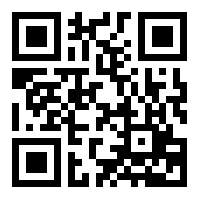 Other Business: and Molly Hickox state that Days of Service volunteering by school on THU and FRI this week.  Lots of room for adult volunteers to help.Carolyn Brodin mentions that Becky Young is working with the Roundhouse to resurrect  an old  newspaper – Girdwood Chronicle.  She is looking  for information about noteworthy events/changes in Trails and Parks and Rec since 1980.  Her suggestions are:
	Pedestrian Safety Corridor	Iditarod NHT (Winner Creek Trail)	Hand Tram	Formation of the Trails Committee in 1991.:Hand tram is now inspected and open.  Line is stiff, there is minor maintenance work to do.  Kiosks are ready to be flown in.New Business:Consider cancelling GTC Meeting July 5, 2016.Group discusses that traditionally July meeting is cancelled as it’s so close to the 4th and there is a lot going on. Will make final decision at June Meeting.As the group was leaving the trail, they stopped to thank Alison for her hard work on Trails and with the USFS.  They let her know to come to the next GBOS meeting to receive a Service Resolution.Meeting adjourned 9:00